MHBD&TS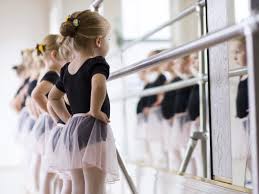 Ms. Huguette’s Broadway Dance & Theatrical Studio - 821 Broadway- Bayonne NJ 07002201-436-0637- Dancehug.com3 Yr. Creative Dance Tues & Thurs @ 5:30 pm (9 classes $165) 3 Yr. Creative Dance Wed @ 9:00 am (5 classes $95)Summer Dance Camp                                    Dance Camp 1 age 4-6 yearsDance Camp II age 7-10 years                                                Tuesday, Wednesday & Thursday    June 25, 26 & 27                                                                    (Closed July 4) July 2 & 3($85 ½ day, week 2, $170 full day, week 2)    July 9, 10 & 11   July 16, 17 & 18  July 23, 24 & 25AM ½ Day 			9:00-12:30			$125 per weekPM ½ Day 			12:00-3:30 			$125 per weekFull Day 			9:00-3:30 (per week)		$195 per weekPer Dance class 		9:30-10:30          		$20   per classPer Full Day (drop in)	          	9:00-3:30			$75   per dayPer ½ Day (drop in)	           AM or PM    			$50   per dayBring your own Healthy Lunch or snack, water bottles with names on themDance Camp having fewer than 6 students may be canceled 06/11/19